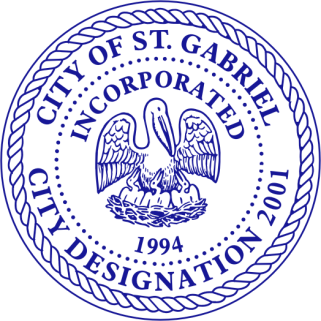                              CITY OF ST. GABRIEL                                                    “A City of Pride, Progress & Possibilities”Application for Permit      APPLICANT/Contractor INFORMATION	                                    OWNER INFORMATIONOwner’s Name:      Property Address:         _____Check Box if owner information is the same as Applicant or Contractor Name of Subdivision (if applicable)___________________Lot Number:_______________________________Project/Site Address: ________________________________________________________________________Proposed Scope of Work_____________________________________________________________________Use of Building_____________Occupancy Classification_____# of Stories_____Construction Type_________Construction Valuation of Structure/Improvements________________Square Footage of Structure: _________Signature of applicant/contractor___________________________________ Date _____________________________ACCEPTED _______________________ON HOLD/PENDING ______________________DENIED ___________      Residential  (1&2 Family and Townhomes)           Commercial                  New Construction          Addition                          Remodel                              Other_______________      Building Permit              Electrical Permit             Mechanical Permit             Plumbing Permit       CHECKDOCUMENT CHECKLISTNOTES2 Sets of Constr.  Documents – Site Plan, Arch., Structural, MEP Plans and Specs. Electronic PDF Copy – Jump Drive2 Sets of Constr.  Documents – Site Plan, Arch., Structural, MEP Plans and Specs. Electronic PDF Copy – Jump DriveContractor Licensing – With State of Louisiana Contractor’s Licensing BoardContractor Licensing – With State of Louisiana Contractor’s Licensing BoardContractor’s Proof of Insurance & Workers Compensation Contractor’s Proof of Insurance & Workers Compensation Contractor Annual Registration – With City of St. GabrielContractor Annual Registration – With City of St. GabrielContractor Sales Tax Clearance – With Iberville Parish Contractor Sales Tax Clearance – With Iberville Parish 911 Address issued by Iberville Parish911 Address issued by Iberville Parish